28 августа 2018 г.  на базе МБОУ СОШ №2 п. Добринка прошёл семинар учителей технологии.Тема: «Современные педагогические технологии»Цель: рассмотрение современных педагогических технологий.Присутствующие на нем учителя технологии района познакомились с проектом Концепции развития технологического образования в системе общего образования Российской Федерации, с особенностями работы с детьми с ОВЗ (методист Шабалкина О. В.), выслушали выступления  учителя  технологии МБОУ СШ с. Талицкий Чамлык Гнездиловой Галины Алексеевны  на тему: «Использование активных форм урочной и внеурочной работы для повышения мотивации учащихся к обучению по ОО «Технология» и учителя технологии МБОУ лицей №1 п. Добринка Прозоровой Ларисы Викторовны «Использование КОТ и КОЗ (компетентностно – ориентированных тестов и компетентностно – ориентированных заданий) для оценки образовательных результатов.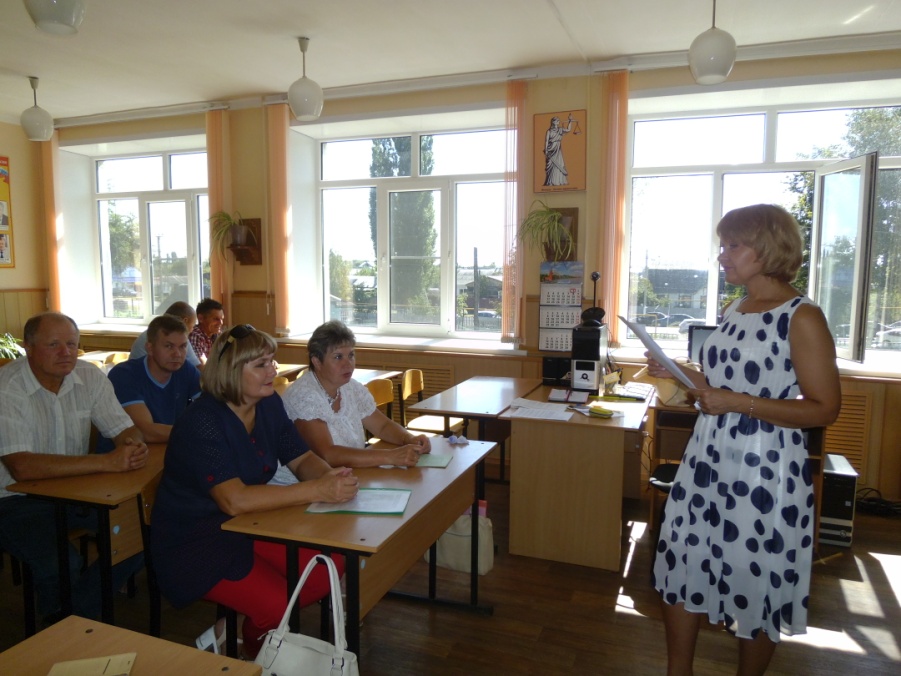 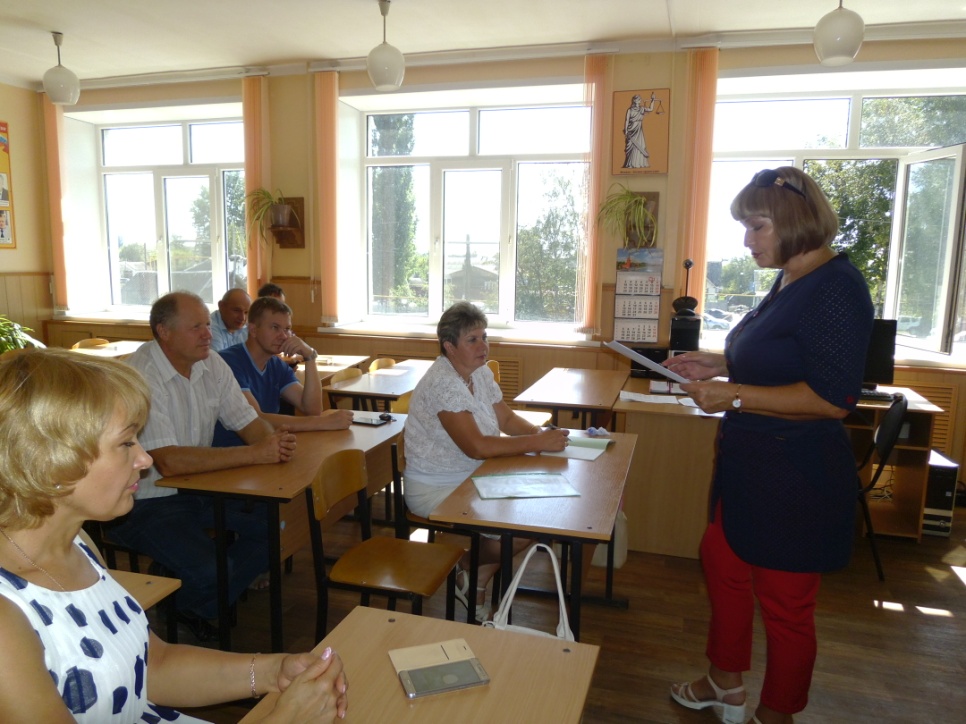 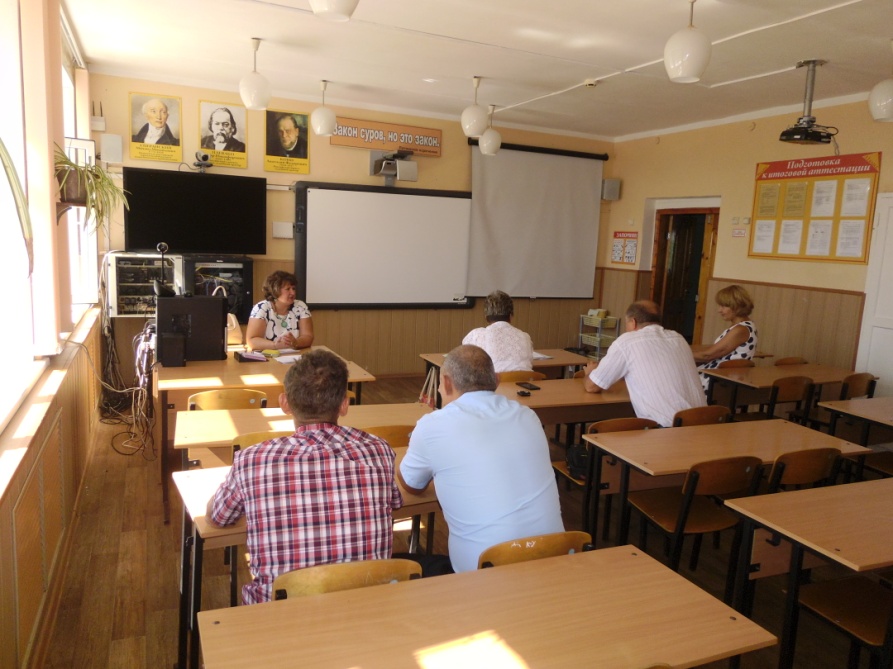 